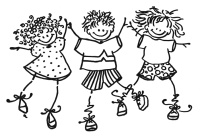 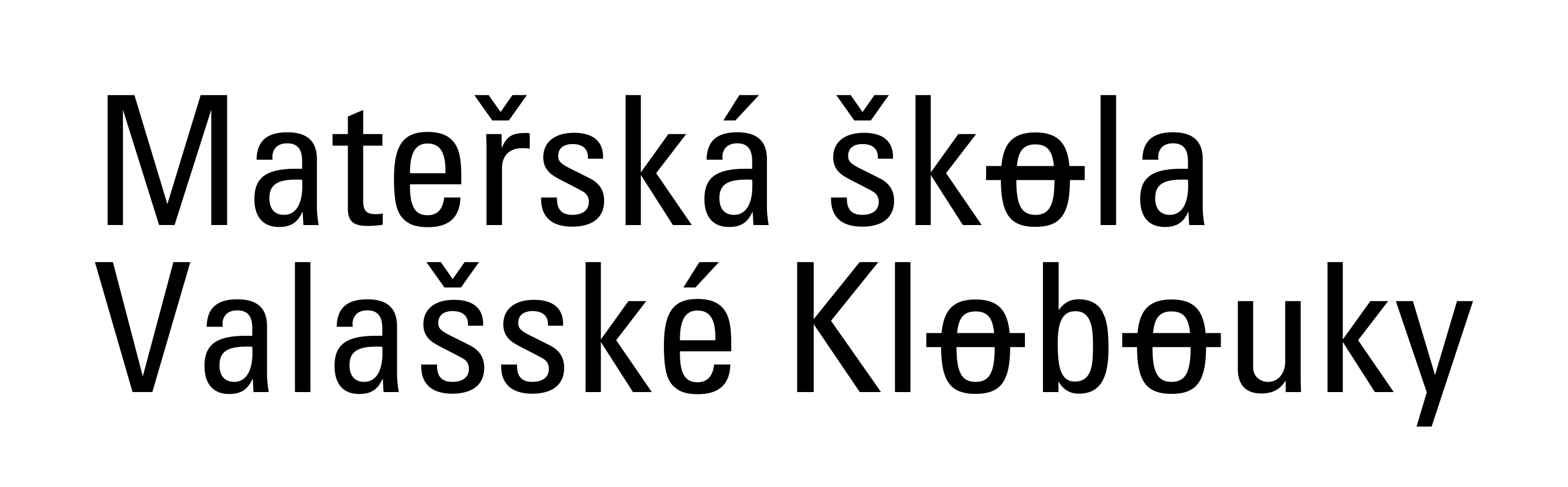        okres Zlín, příspěvková organizace, Školní 850, 766 01 Valašské Klobouky                                            Potvrzení o postavení podpořené osoby na trhu práce
Podpořená osoba (zákonný zástupce) : 
Jméno a příjmení : ……………………………………………………………………..Datum narození : ………………………………………………………………………Bydliště : …………………………………………………………………………….. 
Potvrzení o vedení v evidenci úřadu práce 
(vyplní podpořená osoba, která je vedena v evidenci uchazečů o zaměstnání)  Úřad práce v ……………………………………………………………………………tímto potvrzuje, že výše uvedená osoba je/byla vedena v evidenci uchazečů o zaměstnání  ☐  od  ………            do ………☐   k datu vydání tohoto potvrzení. Datum vydání tohoto potvrzení: 

Razítko ÚP: 				Jméno a podpis osoby vydávající potvrzení: 